Fiche A’Qu’est ce qu’un moteur de recherche ?Récapitulatif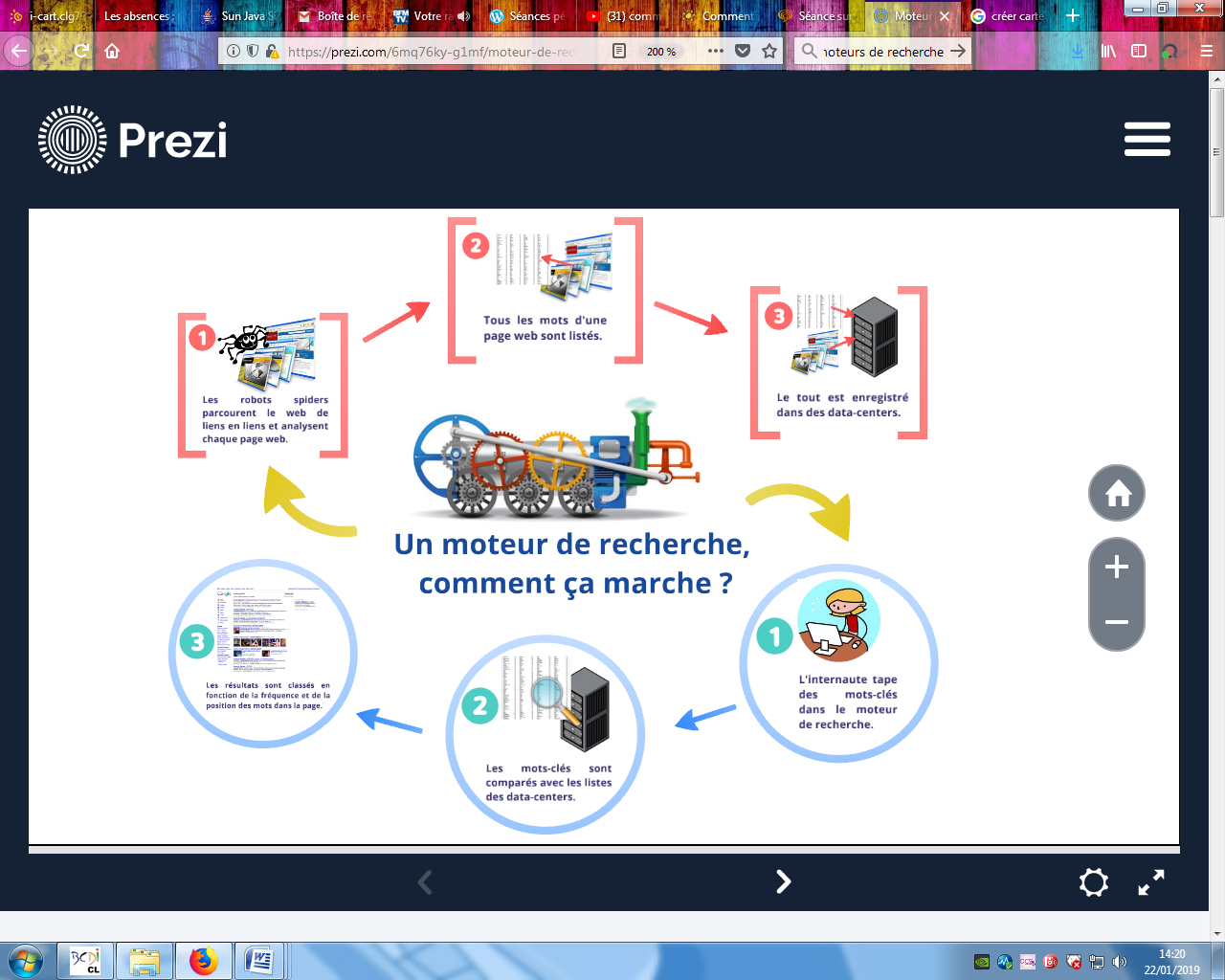 Fiche A’Qu’est ce qu’un moteur de recherche ?Récapitulatif